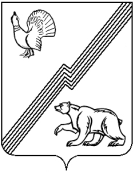 АДМИНИСТРАЦИЯ ГОРОДА ЮГОРСКАХанты-Мансийского автономного округа – Югры РАСПОРЯЖЕНИЕот 16 апреля 2015 года                                                                                                                      № 201О признании утратившим силураспоряжения администрации города Югорска1. Распоряжение от 07.04.2015 № 185 «О проведении конкурса на замещение вакантной должности» признать утратившим силу.2. Контроль за выполнением распоряжения возложить на заместителя главы администрации города Югорска Т.И. Долгодворову.Исполняющий обязанностиглавы администрации города Югорска                                                                         С.Д. Голин